Kingsfield First School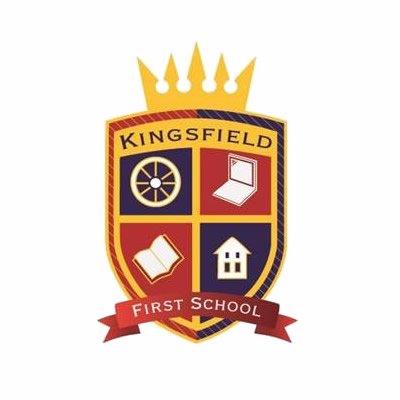 School Council                                               Minutes of MeetingsDate:Monday 29th NovemberPresent:Ferne, Ryan, Jacob, Isaac, Matthew, Lucas, Violet, Fletcher (Head Boy), Holly (Head Girl) and Miss Mohring.Absent:Olivia and Isabelle (Flu Vaccines)Agenda item:2022 AgendaDiscussed:Miss Mohring gave out the new school council badges to children.Miss Mohring gave out slips to children that need to go in our pink books. The slips ask the children in our classes what areas of Kingsfield they would like to improve. The class teacher needs to make a note of the class’ ideas. After Christmas the school council will meet to share the class ideas and decide our 2022 agenda.Next steps:Miss Mohring to explain slips to teachers and reception.